УКРАЇНАЧЕРНІГІВСЬКА  МІСЬКА  РАДАВИКОНАВЧИЙ  КОМІТЕТ. Чернігів, вул. Магістратська, 7_______________________________________тел 77-48-08ПРОТОКОЛ № 49			засідання виконавчого комітету міської радим. Чернігів							Розпочато засідання о 17.00                                                                                              Закінчено засідання о 17.15                                                                                                  30 серпня 2023 рокуСекретар міської ради						        Олександр ЛОМАКОЗаступник міського голови-керуючий справами виконкому				       Сергій ФЕСЕНКО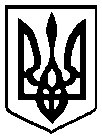                                                 Брали участь у засіданні:                                                Брали участь у засіданні:                                                Брали участь у засіданні:Головує:Головує:Ломако О. А.Ломако О. А.секретар міської ради Члени виконавчого комітету міської ради:Антошин В. Л.Антошин В. Л.громадський діяч Атрощенко О. А.Атрощенко О. А.заступник міського головиЛисенко О. Ю.Лисенко О. Ю.начальник фінансового управління міської радиПекур В. О.Пекур В. О.заступник міського головиФесенко С. І.Фесенко С. І.заступник міського голови – керуючий справами виконкомуВідсутні члени виконавчого комітетуміської ради:Геращенко В. М.Геращенко В. М.заступник міського головиІванченко В. Г.Іванченко В. Г.директор ТОВ «Поліський інжиніринг»Коптель І. Г.Коптель І. Г.директор Чернігівської філії АТ «УКРТЕЛЕКОМ»Запрошені на засідання виконавчого комітетуміської ради:Білогура В. О.Білогура В. О.- начальник управління освіти міської ради  (3)Гаценко О. ОГаценко О. О- заступник начальника юридичного відділу міської ради (1 - 3)Дейнеко Є. В.Дейнеко Є. В.- заступник начальника управління житлово - комунального господарства міської ради (1)Рубашенко Н. І.Рубашенко Н. І.- начальник відділу кадрової роботи міської ради (2)Циганок Ю. А.Циганок Ю. А.- начальник пресслужби міської ради (1 - 3)Відповідно до Закону України «Про запобігання корупції» ніхто з членів виконавчого комітету міської ради не повідомив про реальний або потенційний конфлікт інтересівВідповідно до Закону України «Про запобігання корупції» ніхто з членів виконавчого комітету міської ради не повідомив про реальний або потенційний конфлікт інтересівВідповідно до Закону України «Про запобігання корупції» ніхто з членів виконавчого комітету міської ради не повідомив про реальний або потенційний конфлікт інтересів1. СЛУХАЛИ:	Про внесення змін до рішення виконавчого комітету міської ради від 17 лютого 2023 року № 96 «Про перекриття руху автотранспорту по вул. Любецькій»Про внесення змін до рішення виконавчого комітету міської ради від 17 лютого 2023 року № 96 «Про перекриття руху автотранспорту по вул. Любецькій»Доповідав:                                               Дейнеко Є. В.Виступив:                                              Ломако О. А.  Членам виконавчого комітету міської ради було доведено про те, що відсутнє погодження начальника Чернігівської міської військової адміністрації Чернігівського району Чернігівської областіДоповідав:                                               Дейнеко Є. В.Виступив:                                              Ломако О. А.  Членам виконавчого комітету міської ради було доведено про те, що відсутнє погодження начальника Чернігівської міської військової адміністрації Чернігівського району Чернігівської областіГОЛОСУВАЛИ:"ЗА" – одноголосно"ЗА" – одноголосноВИРІШИЛИ:Рішення № 554 додаєтьсяРішення № 554 додається2. СЛУХАЛИ:	Про нагородження медаллю «За оборону Чернігова»Про нагородження медаллю «За оборону Чернігова»Доповідала:                                             Рубашенко Н. І.Виступили:                                             Антошин В. Л.                                                               Ломако О. А.Доповідала:                                             Рубашенко Н. І.Виступили:                                             Антошин В. Л.                                                               Ломако О. А.ГОЛОСУВАЛИ:"ЗА" – одноголосно"ЗА" – одноголосноВИРІШИЛИ:Рішення № 555 додаєтьсяРішення № 555 додається3. СЛУХАЛИ:	Про визначення форми організації освітнього процесу у закладах загальної середньої освіти міста Чернігова у 2023/2024 навчальному роціПро визначення форми організації освітнього процесу у закладах загальної середньої освіти міста Чернігова у 2023/2024 навчальному роціДоповідав:                                              Білогура В. О.Виступили:                                             Антошин В. Л.                                                                 Пекур В. О.                                                               Ломако О. А.Доповідав:                                              Білогура В. О.Виступили:                                             Антошин В. Л.                                                                 Пекур В. О.                                                               Ломако О. А.ГОЛОСУВАЛИ:"ЗА" – одноголосно"ЗА" – одноголосноВИРІШИЛИ:Рішення № 556 додаєтьсяРішення № 556 додається